Załącznik nr 1 do Regulaminu organizacji wymiany międzynarodowej pracowników szkół wyższych na Politechnice Białostockiej w ramach programu Erasmus+ kraje partnerskie (KA 107)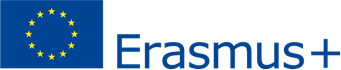 FORMULARZ ZGŁOSZENIA NA WYJAZD W RAMACHSTAFF TEACHING MOBILITY (STA) W PROGRAMIE ERASMUS+ KRAJE PARTNERSKIE (KA107) 
Nazwisko: ........................................................................	Imię: ...................................................e-mail: ...............................................................................	telefon służbowy: ...............................Jednostka: ...................................................................................................................Staż pracy na PB: ......... latUzyskałem/ uzyskałam pozytywny wynik ostatniej oceny parametrycznej: Nie         Tak 1. Posiadam znajomość języka obcego wymaganego na uczelni partnerskiej (język, poziom):   ………………………………………………..….2. Prowadziłem/Prowadziłam zajęcia w j. angielskim dla studentów zagranicznych na PB w ciągu ostatnich dwóch lat akademickich Nie 		Tak 3. Wyjeżdżałem/ Wyjeżdżałam w ubiegłych latach za granicę w ramach programu Erasmus+ KA107Nie 		Tak 	- ostatni wyjazd w roku …………, Uczelnia: …………………………………………………………….4.  Czy ostatni wyjazd w ramach programu Erasmus+ KA107 ma wymierne rezultaty?	Nie dotyczy 		Nie 		Tak 
Krótki opis rezultatów dla Pracownika/Wydziału/Uczelni............................................................................................................................................................................................................................................................................................................................................................................................................................................................................................................................................................................................................................................................................................................................................................................................................5. Zakres moich obowiązków obejmuje zadania związane z programem Erasmus+ (KA103, KA107, KA203)*, współpracą międzynarodową, obsługą studentów zagranicznych (nie dotyczy prowadzenia zajęć w jęz. angielskim):Nie 		Tak Zakres pracy: ………………………………………………………………………………………………………………………….…...…………………………………………………………………………………………………………………………………………………………………………………………………………………………………………………………..……….6. W ostatnich dwóch latach brałem/brałam udział w projektach międzynarodowych: Nie 		Tak 	- nazwy projektów: …………………………………………………………………………………………………………………………….…...............................................................................................................................................................................................................................................................................................................................................................................................................................................................................................................................................7. Nazwa uczelni partnerskiej, w której planuję zrealizować program dydaktyczny: ................................................................................................................................................................................................................................................................................................................................................................................................................................................................................................................................................Kraj: .........................................................................Dziedzina (ISCED-F code**) zajęć w uczelni przyjmującej: .......................................................................................................................................................................................................................................................................
Tematyka/zakres:...................................................................................................................................................................................................................................................................................................................................................................................................................................................................................................................Liczba godzin zajęć: ........................................................Planowany termin pobytu :...............................................Wymagany załącznik: Propozycja „Porozumienia o programie nauczania” (Staff Mobility for Teaching Mobility Agreement)-podpisana wyłącznie przez pracownika wnioskującego o wyjazd8. Prowadzę aktywną współpracę (naukową lub inną) z uczelnią przyjmującą, do której planowany jest wyjazd:
Nie 	Tak Krótki opis efektów współpracy: .....................................................................................................................................................................................................................................................................................................................................................................................................................................................................................................................................................................................................................................................................................................................................................................................................................................................................................................................................................................................................................................................................................................								..........................................................Podpis kandydata									Podpis Dziekana Białystok, dnia......................................							Białystok, dnia......................................			 * Erasmus+ (KA 103) – program realizowany pomiędzy krajami programu, Erasmus+ (KA107) – program realizowany pomiędzy krajami programu a krajami partnerskimi** Międzynarodowa Standardowa Klasyfikacja Edukacji ISCED-F 2013 dostępna jest na stronie http://ec.europa.eu/education/tools/isced-f_en.htm lub https://pb.edu.pl/bwm/program-erasmus/ UWAGA! Formularz wypełniony elektronicznie, wydrukowany (najlepiej dwustronnie) opatrzony wymaganymi podpisami należy złożyć wraz z załącznikami w Biurze ds. Współpracy Międzynarodowej PB Ocena wniosku – wypełnia Biuro ds. Współpracy MiędzynarodowejDecyzja dotycząca kwalifikacji pracownika na wyjazd w ramach programu Erasmus+:Zgoda 				Brak zgody  Ewentualne uwagi: ...........................................................................................................................................................................................................................................................................................................................................................................................................................................................................................................................................................................	Białystok, dnia ...........................................Informacja Administratora w związku z przetwarzaniem danych osobowych– zgodnie z art. 13 ust. 1 i 2 Rozporządzenia Parlamentu Europejskiego i Rady (UE) 2016/679 z dnia 27 kwietnia 2016 r. w sprawie ochrony osób fizycznych w związku z przetwarzaniem danych osobowych i w sprawie swobodnego przepływu takich danych oraz uchylenia dyrektywy 95/46/WE (zwanego dalej RODO)Administratorem Pani/Pana danych osobowych jest Politechnika Białostocka,  ul. Wiejska 45A, 15-351 Białystok (zwana dalej Uczelnią), tel.: 85 746 90 00, www.bip.pb.edu.pl, e-mail: rektorat@pb.edu.pl. Administrator, zgodnie z art. 37 ust. 1 lit. a) RODO, powołał Inspektora Ochrony Danych, z którym w sprawach związanych z przetwarzaniem Pani/Pana danych osobowych może się Pani/Pan kontaktować za pomocą poczty elektronicznej pod adresem: iod@pb.edu.pl.Pani/Pana dane osobowe przetwarzane będą w celu:rekrutacji do programu Erasmus+
a w przypadku pozytywnego wyniku rekrutacji Pani/Pana dane będą przetwarzane w celu:organizacji i realizacji mobilności w ramach programu Erasmus+,dokumentowania przebiegu mobilności ,zawarcia i realizacji umowy finansowej - na podstawie - art. 6 ust. 1 lit. b) i c) RODO;rachunkowości - na podstawie obowiązujących przepisów prawa regulujących te kwestie – art. 6 ust. 1 lit. c) RODO;raportowania i generowania statystyk,windykacji należności oraz dochodzenia roszczeń - na podstawie prawnie uzasadnionego interesu Uczelni– art. 6 ust. 1 lit. f) RODO.Pani/Pana dane osobowe możemy udostępniać na potrzeby Komisji Europejskiej, Agencji Narodowej w Polsce (FRSE), uczelni przyjmującej Panią/Pana w ramach programu, firmie ubezpieczeniowej, a także innym podmiotom, którym dane będą musiały być udostępnione na podstawie przepisów prawa.Pani/Pana dane osobowe będą przechowywane w okresach niezbędnych do realizacji wyżej określonych celów oraz przez okres wynikający z przepisów prawa dotyczący archiwizacji. Przysługuje Pani/Panu prawo dostępu do treści swoich danych oraz z zastrzeżeniem przepisów prawa przysługuje Pani/Panu prawo do:sprostowania danych;usunięcia danych;ograniczenia przetwarzania danych;przenoszenia danych;wniesienia sprzeciwu wobec przetwarzania danych osobowych;Przysługuje Panu/Pani prawo do wniesienia skargi do organu nadzorczego – Prezesa Urzędu Ochrony Danych Osobowych, gdy uzna Pani/Pan, że przetwarzanie danych osobowych narusza powszechnie obowiązujące przepisy w tym zakresie.Podanie danych osobowych jest warunkiem przystąpienia do programu Erasmus+ i jest Pan/Pani zobowiązany/a do ich podania. Konsekwencją niepodania danych będzie brak możliwości skorzystania z programu.  Uczelnia nie przetwarza podanych danych osobowych w sposób opierający się na zautomatyzowanym przetwarzaniu, w tym profilowaniu.Lp.KryteriumWagaxTak=1Nie=0Suma1.Pracownik posiada odpowiednie kompetencje językowe (poziom kompetencji językowych musi być zgodny z wymogami zawartymi w podpisanej umowie międzyinstytucjonalnej)1x2.Pracownik prowadził zajęcia w języku angielskim dla studentów zagranicznych w  ciągu ostatnich dwóch lat akademickich2x3.Pracownik po raz pierwszy wyjeżdża za granicę w ramach programu Erasmus+ KA1073x4.Osiągnięte rezultaty w ramach ostatniego wyjazdu Erasmus+ KA107 2x5.Pracownik ma w zakresie swoich obowiązków zadania związane z programem Erasmus+ (KA103, KA107, KA203), współpracą międzynarodową lub obsługą studentów zagranicznych6x6.Pracownik w ostatnich dwóch latach brał udział w projektach międzynarodowych1x7.Pracownik przedstawił szczegółowo program nauczania podnoszący kompetencje zawodowe oraz cele i efekty3x8.Pracownik prowadzi aktywną współpracę naukową lub inną z instytucją, do której planowany jest wyjazd2x9.Pracownik nie złożył raportu (sprawozdania) z ostatniego wyjazdu-3x